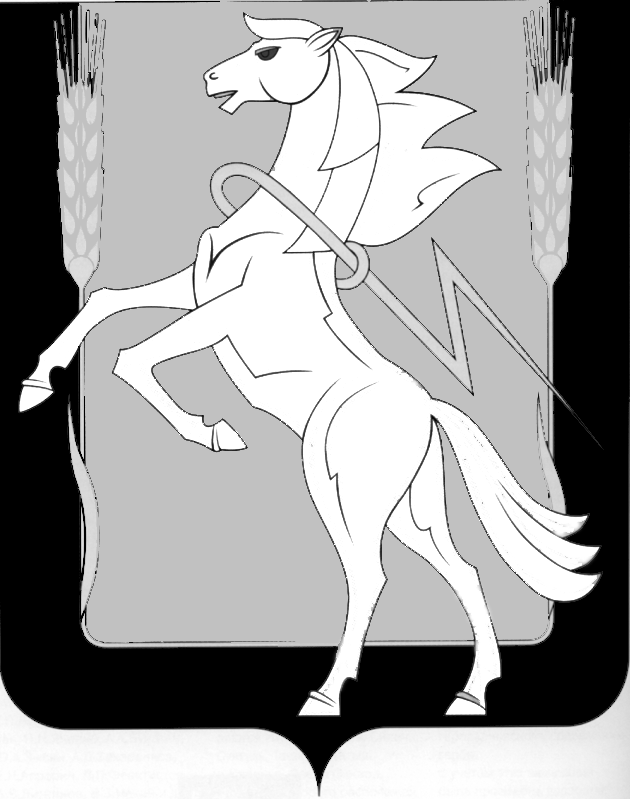 СОБРАНИЕ ДЕПУТАТОВ СОСНОВСКОГО МУНИЦИПАЛЬНОГО РАЙОНА пятого созыва третьего СОЗЫВАТОВ РЕШЕНИЕ от «20» сентября 2017 года № 335Об утверждении схемы территориального планирования (корректировка) Сосновского муниципального района Челябинской области В соответствии со ст. 20 Градостроительного кодекса Российской Федерации Собрание депутатов Сосновского муниципального района пятого созыва, РЕШАЕТ:1. Утвердить схему территориального планирования (корректировка) Сосновского  муниципального района (прилагается).2. Направить настоящее Решение Главе Сосновского муниципального района на подписание и опубликование.       3. Опубликовать настоящее Решение в «Информационном бюллетене» Сосновская Нива» и на официальном сайте органов местного самоуправления Сосновского муниципального района в сети Интернет www.chelsosna@mail.ru.Глава Сосновского                                        Председатель Собрания депутатовмуниципального района                           Сосновского муниципального района_______________Е.Г. Ваганов                   _________________Г.М. Шихалева